Vernal Pool WalkSaturday May 13th  2 pm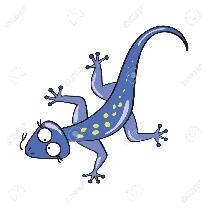 Bullard Memorial Farm7 Bullard Lane HollistonJoin us for a woodland walk to vernal pools on the Bullard Memorial Farm property.  Marc Connelly, will explain the characteristics of vernal pools and show some of the creatures that live there. Possible sightings will be egg masses from frogs and salamanders, caddis fly larvae and fairy shrimp.  This is sure to be a wonderful, hands-on program for both children and adults.  Dress appropriately for the weather; boots are helpful but not necessary.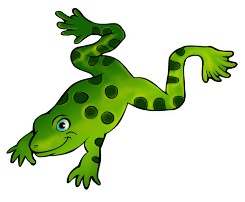 Tickets $5/family reserve at bmfaprograms@gmail.com or 508-429-1638**Refreshments will be served in the barn after the walk  bullardmemorialfarm.org